Kenya Has Approved a Controversial New Cybercrimes Law The computer and cybercrimes legislation makes it a crime to publish so-called false information. The law does not define false information, saying only that it's a criminal offense to intentionally publish false, misleading or fictitious data, or to intentionally misinform. Violators could face fines of up to almost $50,000 or two years in prison, or both.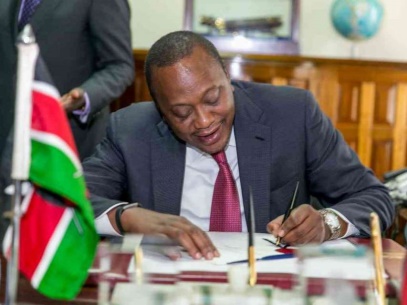 Voice of America 5.17.18https://www.voanews.com/a/critics-kenyan-cyber-crimes-law-to-crush-freedom-of-speech/4396882.html?utm_source=API+Need+to+Know+newsletter&utm_campaign=d9046f0afb-EMAIL_CAMPAIGN_2018_05_18&utm_medium=email&utm_term=0_e3bf78af04-d9046f0afb-31697553Image credit:https://static.pulselive.co.ke/img/incoming/origs8383374/291048230-w980-h640/President-Uhuru-Kenyatta-signing-into-law-the-Computer-and-Cybercrimes-Bill-2018.jpg